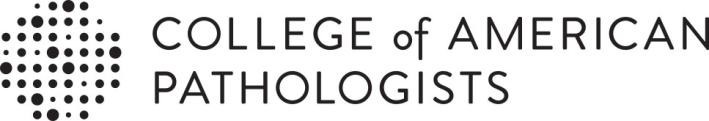 Attestation of Participation of Self-Reported Training*I, ________________________ successfully completed the review of the 	___________ module, of the Participant Name                                                                                Module NameCAP Test Ordering Program on _____________________, and can self-report this activity towards fulfilling 					        Dateeducation and credential maintenance program requirements with a recommended 1.0 hour CE credit.Retain this page for record-keeping and auditing purposes.Go to www.cap.orgClick Login and enter your User ID and Password.If you are unsure whether you have an individual web account with the CAP, or do not remember your user ID and password, click on PASSWORD HINT.If you do not have an individual web account, click CREATE AN ACCOUNT. Complete and submit the account request form. You will be notified within one business day that your individual account has been activated.Click Learning from the top menu barClick Transcript from the menu barClick External creditsClick Add creditsFollow prompts to enter ‘Self-Reported Training Activities’ including upload of this supporting documentation.*For assistance, call our Customer Contact Center at 800-323-4040 or 847-832-7000 option 1.* CAP Self-Reported Training activities do not offer CE credit but can be used towards fulfilling requirements for credential maintenance by agencies such as the American Society of Clinical Pathology (ASCP). Please verify with your certifying agency to determine your education requirements.© 2024 College of American Pathologists	